ЧЕРКАСЬКА ОБЛАСНА РАДАГОЛОВАР О З П О Р Я Д Ж Е Н Н Я21.06.2022                                                                                       № 121-рПро увільнення від роботиТЕЛІЖЕНКА Т.М.Відповідно до частини третьої статті 119 КЗпП України, статті 55 Закону України «Про місцеве самоврядування в Україні», частини другої статті 39 Закону України «Про військовий обов’язок і військову службу», підпункту 3 пункту 3 рішення обласної ради від 16.12.2016 № 10-18/VII «Про управління суб’єктами і об’єктами спільної власності територіальних громад сіл, селищ, міст Черкаської області» (із змінами), враховуючи Указ Президента України від 24.02.2022 № 64/2022 «Про введення воєнного стану в Україні», затверджений Законом України від 24.02.2022 № 2102-IX, враховуючи Указ Президента України від 24.02.2022 № 64/2022 «Про введення воєнного стану в Україні», затверджений Законом України від 24.02.2022 №2102-IX, Указ Президента України від 14.03.2022 № 133/2022 «Про продовження строку дії воєнного стану в Україні», затверджений Законом України від 15.03.2022 № 2119-IX, Указ Президента України від 18.04.2022 № 259/2022 «Про продовження строку дії воєнного стану в Україні», затверджений Законом України від 21.04.2022                № 2212-IX, Указ Президента України від 17.05.2022 № 341/2022, затверджений Законом України від 22 травня 2022 року № 2263-IX, враховуючи витяг із наказу командира військової частини А7046 від 24.02.2022 № 54, розпорядження голови обласної ради від 09.03.2022 № 65-р «Про увільнення від роботи ТЕЛІЖЕНКА Т.М.»,  рішення Черкаської обласної ради від 17.06.2022                         № 13-7/VIII «Про призначення ТЕЛІЖЕНКА Т.М. на посаду директора державного історико-культурного заповідника  «Трахтемирів»»:1. Увільнити від роботи з 23.06.2022 ТЕЛІЖЕНКА Тараса Миколайовича, директора державного історико-культурного заповідника, у зв’язку з призовом його на військову службу під час мобілізації, зі збереженням середнього заробітку, місця роботи і посади до закінчення особливого періоду або до дня фактичного звільнення з військової служби.2. Контроль за виконанням розпорядження покласти на заступника голови обласної ради ДОМАНСЬКОГО В.М. та управління юридичного забезпечення та роботи з персоналом виконавчого апарату обласної ради.Голова									А. ПІДГОРНИЙ                            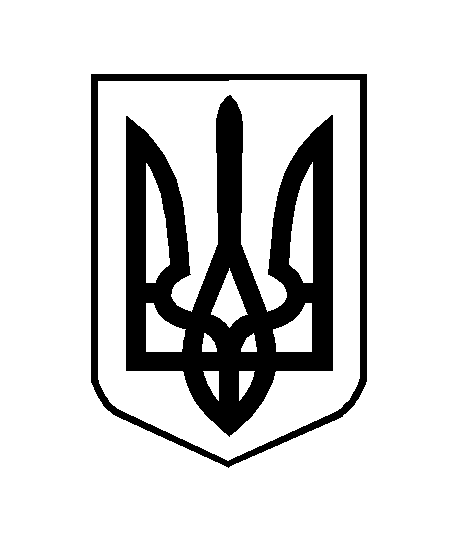 